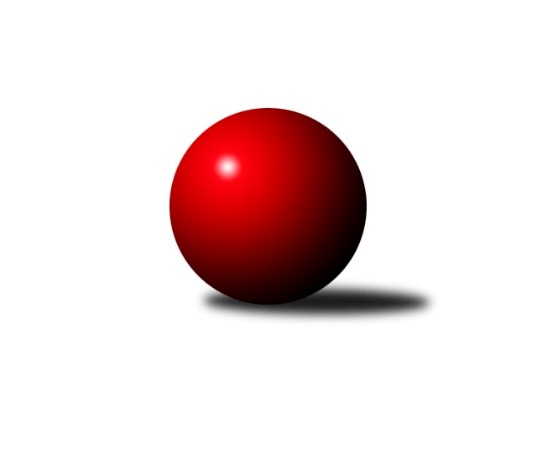 Č.10Ročník 2018/2019	26.4.2019Nejlepšího výkonu v tomto kole: 2571 dosáhlo družstvo: KK Orel Telnice BJihomoravský KP2 sever - 9.-17.místo 2018/2019Výsledky 10. kolaSouhrnný přehled výsledků:TJ Slovan Ivanovice n/H 	- TJ Sokol Brno IV C	8:0	2513:2306	10.0:2.0	21.3.KK Mor.Slávia Brno E	- KK Orel Ivančice B	6:2	2342:2258	7.0:5.0	22.4.KS Devítka Brno B	- KK Orel Telnice B	3:5	2207:2571	3.0:9.0	24.4.SKK Veverky Brno B	- KK Mor.Slávia Brno F	3:5	2317:2336	6.0:6.0	26.4.Tabulka družstev:	1.	TJ Slovan Ivanovice n/H	16	11	1	4	86.0 : 42.0 	122.5 : 69.5 	 2395	23	2.	KK Orel Telnice B	16	11	1	4	84.0 : 44.0 	117.5 : 74.5 	 2380	23	3.	KK Mor.Slávia Brno E	16	9	2	5	69.5 : 58.5 	97.0 : 95.0 	 2314	20	4.	TJ Sokol Brno IV C	16	8	2	6	61.0 : 67.0 	94.0 : 98.0 	 2256	18	5.	KK Mor.Slávia Brno F	16	8	1	7	72.0 : 56.0 	98.0 : 94.0 	 2284	17	6.	TJ Sokol Husovice E	16	7	0	9	50.0 : 78.0 	82.5 : 109.5 	 2261	14	7.	SKK Veverky Brno B	16	6	1	9	55.0 : 73.0 	85.0 : 107.0 	 2264	13	8.	KK Orel Ivančice B	16	4	2	10	52.5 : 75.5 	89.0 : 103.0 	 2282	10	9.	KS Devítka Brno B	16	1	4	11	46.0 : 82.0 	78.5 : 113.5 	 2194	6Podrobné výsledky kola:	 TJ Slovan Ivanovice n/H 	2513	8:0	2306	TJ Sokol Brno IV C	Petr Pokorný	 	 234 	 205 		439 	 1:1 	 438 	 	199 	 239		Jiří Josefík	Ferdinand Pokorný	 	 215 	 211 		426 	 2:0 	 393 	 	213 	 180		Ivona Hájková	Radomír Břoušek	 	 202 	 210 		412 	 2:0 	 356 	 	173 	 183		Bohumil Sehnal	Jan Kučera	 	 223 	 215 		438 	 2:0 	 399 	 	216 	 183		Jaromír Mečíř	Bohuslav Orálek	 	 180 	 199 		379 	 1:1 	 359 	 	189 	 170		Roman Brener	Zdeněk Čepička	 	 210 	 209 		419 	 2:0 	 361 	 	169 	 192		Jan Matoušekrozhodčí: vedoucí družstevNejlepší výkon utkání: 439 - Petr Pokorný	 KK Mor.Slávia Brno E	2342	6:2	2258	KK Orel Ivančice B	Anna Kalasová	 	 209 	 218 		427 	 2:0 	 350 	 	183 	 167		Ondřej Peterka	Tomáš Zbavitel	 	 192 	 155 		347 	 0:2 	 381 	 	200 	 181		Kateřina Nešpůrková	Miroslav Nejezchleb	 	 182 	 186 		368 	 2:0 	 332 	 	160 	 172		Božena Otrubová	Miroslav Novák	 	 194 	 203 		397 	 0:2 	 434 	 	225 	 209		Martin Zimmermann	Milan Sklenák	 	 190 	 200 		390 	 1:1 	 382 	 	165 	 217		Karel Otruba	Zdeněk Pavelka	 	 204 	 209 		413 	 2:0 	 379 	 	194 	 185		Petr Kremláčekrozhodčí: vedoucí družstevNejlepší výkon utkání: 434 - Martin Zimmermann	 KS Devítka Brno B	2207	3:5	2571	KK Orel Telnice B	Jiří Martínek *1	 	 187 	 209 		396 	 0:2 	 475 	 	228 	 247		František Hrazdíra	Josef Kaderka	 	 144 	 144 		288 	 0:2 	 461 	 	234 	 227		Lukáš Trchalík	Cyril Vaško	 	 209 	 227 		436 	 1:1 	 420 	 	214 	 206		Jaroslava Hrazdírová	Petr Juránek	 	 222 	 222 		444 	 1:1 	 433 	 	206 	 227		Robert Zajíček	Stanislav Barva	 	 192 	 195 		387 	 1:1 	 383 	 	179 	 204		Jiří Hrazdíra st.	Martin Staněk *2	 	 144 	 112 		256 	 0:2 	 399 	 	195 	 204		Milan Doušekrozhodčí: VDstřídání: *1 od 51. hodu Jiří Procházka, *2 od 51. hodu Martin KyjovskýNejlepší výkon utkání: 475 - František Hrazdíra	 SKK Veverky Brno B	2317	3:5	2336	KK Mor.Slávia Brno F	Jaromíra Čáslavská	 	 183 	 196 		379 	 0:2 	 401 	 	196 	 205		Petr Žažo	Jana Večeřová	 	 184 	 213 		397 	 1:1 	 376 	 	192 	 184		Miloslav Štrubl	Milan Grombiřík	 	 154 	 193 		347 	 1:1 	 389 	 	199 	 190		Lenka Indrová	Vladimír Polách	 	 191 	 207 		398 	 2:0 	 382 	 	181 	 201		Václav Vaněk	Eugen Olgyai	 	 208 	 229 		437 	 2:0 	 392 	 	200 	 192		Josef Polák	Jaroslav Herůdek	 	 166 	 193 		359 	 0:2 	 396 	 	200 	 196		Jan Vrožinarozhodčí: V DNejlepší výkon utkání: 437 - Eugen OlgyaiPořadí jednotlivců:	jméno hráče	družstvo	celkem	plné	dorážka	chyby	poměr kuž.	Maximum	1.	Ferdinand Pokorný 	TJ Slovan Ivanovice n/H 	423.94	292.5	131.4	7.2	7/7	(448)	2.	Robert Zajíček 	KK Orel Telnice B	421.58	290.4	131.2	6.0	6/7	(472)	3.	Petr Juránek 	KS Devítka Brno B	421.57	295.2	126.3	8.9	6/7	(455)	4.	Lukáš Trchalík 	KK Orel Telnice B	420.56	290.4	130.1	7.6	5/7	(461)	5.	Martin Zimmermann 	KK Orel Ivančice B	419.33	294.0	125.3	6.5	6/7	(456)	6.	Petr Pokorný 	TJ Slovan Ivanovice n/H 	415.00	289.6	125.4	7.4	6/7	(450)	7.	Milan Sklenák 	KK Mor.Slávia Brno E	414.66	287.6	127.1	6.3	7/7	(432)	8.	Zdeněk Pavelka 	KK Mor.Slávia Brno E	414.11	290.8	123.3	8.6	7/7	(453)	9.	Radomír Břoušek 	TJ Slovan Ivanovice n/H 	411.44	292.4	119.1	8.0	6/7	(453)	10.	Josef Polák 	KK Mor.Slávia Brno F	410.70	284.3	126.4	7.6	6/7	(460)	11.	Bohuslav Orálek 	TJ Slovan Ivanovice n/H 	409.77	289.8	120.0	8.4	6/7	(448)	12.	Petr Chovanec 	TJ Sokol Husovice E	405.50	286.7	118.8	9.2	6/7	(438)	13.	Petr Žažo 	KK Mor.Slávia Brno F	405.00	283.8	121.2	7.3	7/7	(443)	14.	Jaroslava Hrazdírová 	KK Orel Telnice B	403.31	286.8	116.5	9.5	7/7	(432)	15.	Jaromír Mečíř 	TJ Sokol Brno IV C	402.03	280.3	121.7	8.9	5/7	(420)	16.	Milan Doušek 	KK Orel Telnice B	401.79	285.6	116.2	8.9	7/7	(444)	17.	Jiří Martínek 	KS Devítka Brno B	399.38	277.5	121.9	6.8	7/7	(414)	18.	Václav Vaněk 	KK Mor.Slávia Brno F	396.73	286.1	110.6	9.3	6/7	(419)	19.	Lenka Indrová 	KK Mor.Slávia Brno F	396.72	281.0	115.7	9.0	7/7	(438)	20.	Petr Kremláček 	KK Orel Ivančice B	395.60	276.3	119.3	9.4	7/7	(434)	21.	Cyril Vaško 	KS Devítka Brno B	395.35	278.7	116.6	9.6	6/7	(439)	22.	Robert Ondrůj 	KK Orel Telnice B	393.97	281.4	112.6	11.1	6/7	(433)	23.	Stanislav Barva 	KS Devítka Brno B	393.63	277.7	115.9	9.6	6/7	(421)	24.	Roman Vlach 	TJ Sokol Brno IV C	392.10	272.4	119.7	9.9	5/7	(424)	25.	František Zemek 	KK Orel Ivančice B	391.36	282.9	108.5	12.0	6/7	(452)	26.	Vladimír Polách 	SKK Veverky Brno B	390.86	280.3	110.6	9.1	7/7	(429)	27.	Milan Svobodník 	TJ Slovan Ivanovice n/H 	390.47	277.4	113.0	11.5	5/7	(433)	28.	Ivona Hájková 	TJ Sokol Brno IV C	387.17	274.2	112.9	10.9	5/7	(437)	29.	Eugen Olgyai 	SKK Veverky Brno B	386.56	279.6	106.9	10.4	6/7	(437)	30.	Zdeněk Čepička 	TJ Slovan Ivanovice n/H 	385.57	275.7	109.8	9.1	7/7	(419)	31.	Karel Otruba 	KK Orel Ivančice B	382.93	274.6	108.4	11.8	5/7	(440)	32.	Jan Vrožina 	KK Mor.Slávia Brno F	382.69	274.8	107.9	11.6	6/7	(450)	33.	Dominik Dokoupil 	KK Orel Telnice B	382.30	279.1	103.2	12.6	5/7	(434)	34.	Jaroslav Herůdek 	SKK Veverky Brno B	381.60	274.4	107.2	11.8	7/7	(430)	35.	Ondřej Chovanec 	TJ Sokol Husovice E	379.92	276.2	103.8	12.8	6/7	(424)	36.	Jaromíra Čáslavská 	SKK Veverky Brno B	379.67	272.0	107.6	12.6	6/7	(416)	37.	Kateřina Nešpůrková 	KK Orel Ivančice B	378.45	278.9	99.5	14.1	6/7	(416)	38.	Jiří Hrazdíra  st.	KK Orel Telnice B	377.76	271.2	106.6	11.0	5/7	(412)	39.	Jan Matoušek 	TJ Sokol Brno IV C	377.00	272.3	104.7	11.7	5/7	(399)	40.	Miroslav Novák 	KK Mor.Slávia Brno E	375.83	275.8	100.0	13.2	7/7	(420)	41.	Tomáš Peřina 	TJ Sokol Husovice E	374.84	276.6	98.2	14.5	7/7	(429)	42.	Radek Smutný 	TJ Sokol Brno IV C	374.50	265.6	109.0	11.5	5/7	(445)	43.	Pavel Lasovský 	TJ Slovan Ivanovice n/H 	370.40	268.2	102.2	13.1	5/7	(390)	44.	Jakub Kovář 	KK Orel Ivančice B	368.50	265.0	103.5	13.4	5/7	(431)	45.	Bohumil Sehnal 	TJ Sokol Brno IV C	366.04	273.3	92.7	15.5	7/7	(406)	46.	Jana Večeřová 	SKK Veverky Brno B	360.76	255.2	105.6	14.2	7/7	(426)	47.	Miroslav Nejezchleb 	KK Mor.Slávia Brno E	357.87	261.3	96.5	15.5	5/7	(390)	48.	Milena Minksová 	TJ Sokol Husovice E	357.44	262.5	94.9	15.1	6/7	(405)	49.	Miloslav Štrubl 	KK Mor.Slávia Brno F	353.63	253.1	100.5	16.2	5/7	(413)	50.	Roman Brener 	TJ Sokol Brno IV C	335.05	241.4	93.7	19.8	5/7	(359)	51.	Jiří Procházka 	KS Devítka Brno B	334.67	248.4	86.3	18.8	6/7	(369)	52.	Martin Kyjovský 	KS Devítka Brno B	302.31	231.7	70.6	23.9	6/7	(322)		Anna Kalasová 	KK Mor.Slávia Brno E	450.50	297.5	153.0	4.5	1/7	(474)		František Hrazdíra 	KK Orel Telnice B	442.50	306.5	136.0	5.5	2/7	(475)		Jan Bernatík 	KK Mor.Slávia Brno E	438.00	297.0	141.0	4.0	1/7	(438)		Jiří Toman 	KK Orel Ivančice B	431.67	294.0	137.7	3.7	3/7	(444)		Jiří Josefík 	TJ Sokol Brno IV C	426.50	291.1	135.4	8.8	3/7	(456)		Zdeněk Machala 	TJ Slovan Ivanovice n/H 	426.00	285.0	141.0	5.0	1/7	(451)		Miroslav Oujezdský 	KK Mor.Slávia Brno E	420.00	301.0	119.0	9.5	2/7	(423)		Filip Žažo 	KK Mor.Slávia Brno F	417.25	297.4	119.9	8.9	2/7	(443)		Martina Hájková 	KK Mor.Slávia Brno E	415.00	292.0	123.0	9.0	1/7	(415)		Milan Kučera 	KK Mor.Slávia Brno E	414.06	292.6	121.5	7.6	4/7	(472)		Štěpán Kalas 	KK Mor.Slávia Brno E	413.00	288.0	125.0	4.0	2/7	(434)		Miroslav Časta 	KK Orel Telnice B	410.00	268.0	142.0	6.0	1/7	(410)		Marek Škrabal 	TJ Sokol Husovice E	406.06	288.8	117.3	9.5	4/7	(437)		Aleš Sláma 	KK Mor.Slávia Brno E	403.00	280.9	122.1	8.5	3/7	(431)		Štefan Pataki 	TJ Slovan Ivanovice n/H 	400.75	283.3	117.5	10.0	2/7	(432)		Marek Svitavský 	TJ Sokol Brno IV C	400.67	283.7	117.0	9.5	4/7	(448)		František Uher 	SKK Veverky Brno B	399.78	288.7	111.1	13.1	3/7	(423)		Martin Večerka 	KK Mor.Slávia Brno E	398.00	283.0	115.0	6.0	1/7	(398)		Ondřej Peterka 	KK Orel Ivančice B	396.00	273.2	122.8	11.1	4/7	(431)		Tomáš Baranyi 	TJ Sokol Husovice E	393.80	289.0	104.8	10.8	3/7	(424)		Lukáš Pernica 	SKK Veverky Brno B	391.79	276.8	115.0	10.7	4/7	(437)		Jan Kučera 	TJ Sokol Brno IV C	389.50	283.3	106.3	13.3	2/7	(406)		Milan Hájek 	KK Mor.Slávia Brno E	387.67	275.0	112.7	9.7	3/7	(406)		Karel Krajina 	SKK Veverky Brno B	385.88	275.4	110.4	10.6	4/7	(421)		Josef Patočka 	TJ Sokol Husovice E	385.41	278.9	106.5	10.4	4/7	(424)		Jan Kučera 	TJ Slovan Ivanovice n/H 	380.25	274.0	106.2	13.3	4/7	(438)		Matěj Oplt 	TJ Sokol Husovice E	380.00	271.0	109.0	12.0	1/7	(380)		Jaroslav Betáš 	TJ Sokol Husovice E	379.13	272.4	106.8	13.9	4/7	(408)		Jaroslav Navrátil 	KK Mor.Slávia Brno F	376.58	278.1	98.5	13.9	3/7	(409)		Miroslav Krapka 	KK Mor.Slávia Brno F	373.00	262.0	111.0	11.0	2/7	(377)		Radomír Jursa 	TJ Sokol Brno IV C	363.33	269.0	94.3	15.8	3/7	(400)		Josef Němeček 	KK Mor.Slávia Brno E	363.00	250.0	113.0	11.5	1/7	(383)		Věra Thielová 	TJ Sokol Husovice E	359.00	273.0	86.0	23.0	1/7	(359)		Božena Otrubová 	KK Orel Ivančice B	357.92	264.6	93.3	14.7	4/7	(385)		Veronika Dufková 	TJ Sokol Husovice E	355.33	267.0	88.3	16.7	3/7	(382)		Jiří Hrazdíra ml.  ml.	KK Orel Telnice B	353.00	248.0	105.0	13.0	1/7	(353)		Barbora Laštůvková 	KK Orel Ivančice B	352.50	263.0	89.5	15.5	2/7	(367)		Tomáš Zbavitel 	KK Mor.Slávia Brno E	348.94	254.3	94.6	14.6	3/7	(396)		Marek Sokola 	KK Mor.Slávia Brno E	345.50	245.5	100.0	15.5	2/7	(366)		Pavel Dvorník 	KK Mor.Slávia Brno F	342.50	253.5	89.0	20.0	2/7	(358)		Pavel Šmarda 	KK Orel Ivančice B	341.33	245.3	96.0	16.7	3/7	(383)		Milan Grombiřík 	SKK Veverky Brno B	329.95	245.8	84.2	21.5	4/7	(400)		Vladimír Venclovský 	TJ Sokol Brno IV C	317.33	228.8	88.5	16.0	2/7	(361)		Josef Kaderka 	KS Devítka Brno B	303.05	219.8	83.3	20.0	4/7	(346)		Zdeněk Krejčí 	TJ Sokol Husovice E	301.67	232.5	69.2	21.2	3/7	(327)		Milena Černohlávková 	KS Devítka Brno B	299.00	220.0	79.0	21.0	1/7	(299)		Martin Staněk 	KS Devítka Brno B	294.50	229.0	65.5	25.0	2/7	(295)		Marta Hrdličková 	KK Orel Telnice B	294.44	225.8	68.6	24.3	3/7	(325)Sportovně technické informace:Starty náhradníků:registrační číslo	jméno a příjmení 	datum startu 	družstvo	číslo startu6703	Anna Kalasová	22.04.2019	KK Mor.Slávia Brno E	7x
Hráči dopsaní na soupisku:registrační číslo	jméno a příjmení 	datum startu 	družstvo	Program dalšího kola:Nejlepší šestka kola - absolutněNejlepší šestka kola - absolutněNejlepší šestka kola - absolutněNejlepší šestka kola - absolutněNejlepší šestka kola - dle průměru kuželenNejlepší šestka kola - dle průměru kuželenNejlepší šestka kola - dle průměru kuželenNejlepší šestka kola - dle průměru kuželenNejlepší šestka kola - dle průměru kuželenPočetJménoNázev týmuVýkonPočetJménoNázev týmuPrůměr (%)Výkon1xFrantišek HrazdíraTelnice B4751xFrantišek HrazdíraTelnice B124.24752xLukáš TrchalíkTelnice B4613xLukáš TrchalíkTelnice B120.544615xPetr JuránekDevítka B4445xPetr JuránekDevítka B116.14444xPetr PokornýIvanovice4393xCyril VaškoDevítka B114.014362xJan KučeraIvanovice4384xRobert ZajíčekTelnice B113.224333xJiří JosefíkBrno IV C4382xMartin ZimmermannOrel Ivančice B111.91434